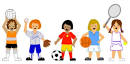 Dear Parents/CarersHETTY will be offering holiday care for February half term. Holiday care is available subject to sufficient bookings.We have lots of fun activities taking place including visits to the park, forest school activities, cooking, lego, sports, craft, and much more! We will also plan based on your child’s interests so please let us know what they may be.Please bring a packed lunch with your child if they are booked in over lunch time.    Holiday care will be available from Monday 21st February –Friday 25th Please book early to avoid us having to close due to low numbers.If you wish to book a place for your child, please complete the form overleaf and return to HETTY before Friday 11th February 2022.Once bookings have been received and places have been confirmed, parent/carers are committed to pay for those sessions, even if your child does not attend on the day as running costs will need to be met. Please book early to ensure your place as we are not always able to accommodate last minute bookings due to staffing ratios – it is therefore important that we have your requested dates beforehand. Many thanks for all your continued support.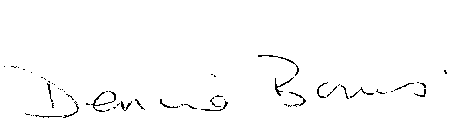 HETTY managerDiscounts: 10% for 3 days per week, 20% for 5 days per week, 5% sibling discount.                             Name of child ………………………………………………………… Date of Birth ……………………Parents/carers name ……………………………………………… Contact phone number ……………………………… Address……………………………………………………………………………………………………..Post code……………………….Does your child have any medical problems yes/no? If yes please provide staff with details           Please sign to give permission for us to take your child out in the local community of Hoole, park/shopsParent/carer signature ……………………………………………………..     HETTY PRE-SCHOOL, Hoole, Telephone: 01244 500908Email: hettymanager@hooleceprimary.cheshire.sch.ukWebsite: www.hettypreschool.co.ukHETTY MANAGER: Mrs Denise BowesDEPUTY MANAGER: Mrs Sue NodenTEACHER: Mrs Su Chester B.Ed honsPlease tick which sessions are requiredBreakfast  7.45-8.45 £4.00Morning session Am 8.45-11.45 £15.00Afternoon Session PM 12.45-3.25£15.00Full day 7.45-5.45 £40.00AM Half day 7.45-1.00 £20.00PM Half day 1-5.45£20.00School Day 8.45-3.25£30.00